RIC’s  Dept of Orthopedic Surgery presents:“Plight of Ananapopolous”Miss Piggy, MD, PhD & Kermit Frog, RNNorthwestern University Feinberg School of MedicineDate: November 15, 2016Time: 12:00pm – 1:00pmLocation: McGaw 1-210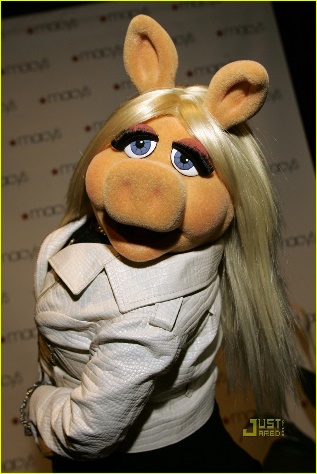 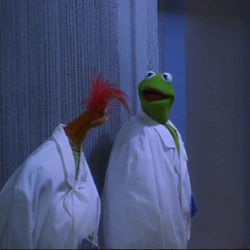 Objectives:At the conclusion of this activity, participants should be able to: Define the management of AnaanapopulousDescribe the prognosis of AnaanapopulousMiss Piggy, MD, PhD & Kermit Frog, RN have nothing to disclose.  The Course Director, Foz E. Bear, MD has nothing to disclose.FSM’s CME Leadership and Staff have nothing to disclose:Clara J. Schroedl, MD, Medical Director of CME, Sheryl Corey, Manager of CME, Jennifer Banys, Senior Program Administrator, Allison McCollum, Senior Program Coordinator, and Rhea Alexis Banks, Administrative Assistant 2.Accreditation StatementThe Northwestern University Feinberg School of Medicine is accredited by the Accreditation Council for Continuing Medical Education (ACCME) to provide continuing medical education for physicians.Credit Designation StatementThe Northwestern University Feinberg School of Medicine designates this live activity for a maximum of 1.0 AMA PRA Category 1 Credit(s)™. Physicians should claim only the credit commensurate with the extent of their participation in the activity.This activity is supported by an educational grant from Puppeteer Medical Device Company, Inc.Grand Rounds
Dept of the AllianceSpeaker: Dr. Han SoloNorthwestern University Feinberg School of MedicineDate: November 18, 2016Time: 12:00pm – 1:00pmLocation: McGaw 1-210Topic: The Art of Negotiation Objective: Discuss the technique of shooting firstDr. Han Solo receives funding from Jabba Hut Inc. and CC, LLC.Speaker: Dr. Princess LeiaNorthwestern University Feinberg School of MedicineDate: November 25, 2016Time: 12:00pm – 1:00pmLocation: McGaw 1-210Topic: How to lead an Alliance to restore the RepublicObjectives:  1. Identify key stake holders in your volunteer base.2. Describe the use of droids and nerf herders as resources.Dr. Princess Leia has nothing to disclose.Course Director: Dr. YodaNorthwestern University Feinberg School of MedicineDr. Yoda has nothing to disclose. FSM’s CME Leadership and Staff have nothing to disclose:Clara J. Schroedl, MD, Medical Director of CME, Sheryl Corey, Manager of CME, Jennifer Banys, Senior Program Administrator, Allison McCollum, Senior Program Coordinator, and Rhea Alexis Banks, Administrative Assistant 2.Accreditation StatementThe Northwestern University Feinberg School of Medicine is accredited by the Accreditation Council for Continuing Medical Education (ACCME) to provide continuing medical education for physicians.Credit Designation StatementThe Northwestern University Feinberg School of Medicine designates this live activity for a maximum of 1.0  AMA PRA Category 1 Credit™. Physicians should claim only the credit commensurate with the extent of their participation in the activity